Corporate Partnership Terms and ConditionsOnce your membership application is accepted by Blind Rocks, you will be called as Corporate Partners of Blind Rocks.Partnership fees apply for one year and need to get renewed every year.The corporate partnership is not between individuals, it’s rather between company and Blind Rocks organization. Thus, Corporate Partners do not have rights to vote and cannot hold an elected post in Blind Rocks organization.The corporate partnership cannot be canceled once membership fees have been accepted by Blind Rocks.       Why become a corporate partner? Being socially responsible is a great way to build your brand, and create a positive name for yourself. Things like goodwill, trust, and an overall positive image are possible through being socially responsible. So this will provide you that.We will have your company name on our website along with your logo as our corporate partners showcasing your Corporate Social responsibility.You will receive a framed Partnership certificate within 1 month of you becoming our partner which can be hung in your company office.You will receive our biannual newsletter and Annual report every year via email.We will put an advert for your company in our newsletter which will be viewed by thousands of people through our website link.You will be eligible for 2 free entry tickets to all our programs and community events including our exclusive cultural nights.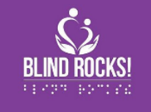 Blind Rocks! Corporate Membership Application Form                           (Only for Nepal)Blind Rocks! Corporate Membership Application Form                           (Only for Nepal)Blind Rocks! Corporate Membership Application Form                           (Only for Nepal)Blind Rocks! Corporate Membership Application Form                           (Only for Nepal)Blind Rocks! Corporate Membership Application Form                           (Only for Nepal)Applicant Information (Mark √ where applicable)Applicant Information (Mark √ where applicable)Applicant Information (Mark √ where applicable)Applicant Information (Mark √ where applicable)Applicant Information (Mark √ where applicable)Name of the Company:Name of the Company:Name of the Company:Name of the Company:Name of the Company:Year of Establishment:Landline Tel:Landline Tel:Landline Tel:Mobile:Company address: Company address: Company address: Company address: Company address: City:District:Zone:Zone:Zone:Email AddressMain Contact PersonName:                                                      Name:                                                      Position:Position:How did you come to know about Blind Rocks?Information regarding Partnership/choose from belowInformation regarding Partnership/choose from belowInformation regarding Partnership/choose from belowInformation regarding Partnership/choose from belowInformation regarding Partnership/choose from belowCorporate membership Type                                                                Membership FeesCorporate membership Type                                                                Membership FeesCorporate membership Type                                                                Membership FeesCorporate membership Type                                                                Membership FeesCorporate membership Type                                                                Membership FeesBlind Rocks Diamond Corporate PartnerNPR 100,000 every YearNPR 100,000 every YearNPR 100,000 every YearBlind Rocks Gold Corporate PartnerNPR 50,000 Every YearNPR 50,000 Every YearNPR 50,000 Every YearBlind Rocks Silver Corporate Partner50% discount on all purchases made by BR from your business firm.50% discount on all purchases made by BR from your business firm.50% discount on all purchases made by BR from your business firm.How would you like to transfer your Membership Fees? (MARK √ where APPLICABLE)How would you like to transfer your Membership Fees? (MARK √ where APPLICABLE)How would you like to transfer your Membership Fees? (MARK √ where APPLICABLE)How would you like to transfer your Membership Fees? (MARK √ where APPLICABLE)How would you like to transfer your Membership Fees? (MARK √ where APPLICABLE)Deposit Bank Cheque to Blind Rocks Account  Deposit Bank Cheque to Blind Rocks Account  Hand over the cheque to Blind Rocks directlyHand over the cheque to Blind Rocks directlyElectronic Bank TransferElectronic Bank TransferPay by CashPay by CashSignaturesSignaturesSignaturesSignaturesSignaturesOur company has made the decision to become a partner of Blind Rocks and agreed upon mentioned membership fees. By doing this, the company fully agree with the terms and condition laid out by Blind Rocks and the information I have provided above are all true. Our company has made the decision to become a partner of Blind Rocks and agreed upon mentioned membership fees. By doing this, the company fully agree with the terms and condition laid out by Blind Rocks and the information I have provided above are all true. Our company has made the decision to become a partner of Blind Rocks and agreed upon mentioned membership fees. By doing this, the company fully agree with the terms and condition laid out by Blind Rocks and the information I have provided above are all true. Our company has made the decision to become a partner of Blind Rocks and agreed upon mentioned membership fees. By doing this, the company fully agree with the terms and condition laid out by Blind Rocks and the information I have provided above are all true. Our company has made the decision to become a partner of Blind Rocks and agreed upon mentioned membership fees. By doing this, the company fully agree with the terms and condition laid out by Blind Rocks and the information I have provided above are all true. Applicant’s SignatureDate:Date:Date:Blind Rocks Officer’s SignatureDate:Date:Date:A copy of this application form with signature will be dispatched to your company at the above given address along with a certificate, 2 weeks following acceptance of membership.  A copy of this application form with signature will be dispatched to your company at the above given address along with a certificate, 2 weeks following acceptance of membership.  A copy of this application form with signature will be dispatched to your company at the above given address along with a certificate, 2 weeks following acceptance of membership.  A copy of this application form with signature will be dispatched to your company at the above given address along with a certificate, 2 weeks following acceptance of membership.  A copy of this application form with signature will be dispatched to your company at the above given address along with a certificate, 2 weeks following acceptance of membership.  